Приложение N 2
к распоряжению Правительства РФ
от 26 декабря 2015 г. N 2724-рПеречень лекарственных препаратов для медицинского применения, в том числе лекарственных препаратов для медицинского применения, назначаемых по решению врачебных комиссий медицинских организаций______________________________* Лекарственные препараты, назначаемые по решению врачебной комиссии медицинской организации.Код АТХАнатомо-терапевтическо-химическая классификация (АТХ)Лекарственные препаратыЛекарственные формыАпищеварительный тракт и обмен веществпищеварительный тракт и обмен веществА02препараты для лечения заболеваний, связанных с нарушением кислотностипрепараты для лечения заболеваний, связанных с нарушением кислотностиА02Впрепараты для лечения язвенной болезни желудка и двенадцатиперстной кишки и гастроэзофагеальной рефлюксной болезнипрепараты для лечения язвенной болезни желудка и двенадцатиперстной кишки и гастроэзофагеальной рефлюксной болезниА02ВАблокаторы Н2-гистаминовых рецепторовблокаторы Н2-гистаминовых рецепторовранитидинтаблетки, покрытые оболочкой;таблетки, покрытые пленочной оболочкойтаблетки, покрытые оболочкой;таблетки, покрытые пленочной оболочкойфамотидинтаблетки, покрытые оболочкой;таблетки, покрытые пленочной оболочкойтаблетки, покрытые оболочкой;таблетки, покрытые пленочной оболочкойА02ВСингибиторы протонного насосаингибиторы протонного насосаомепразолкапсулы;капсулы кишечнорастворимые;порошок для приготовления суспензии для приема внутрь;таблетки, покрытые пленочной оболочкойкапсулы;капсулы кишечнорастворимые;порошок для приготовления суспензии для приема внутрь;таблетки, покрытые пленочной оболочкойэзомепразол*капсулы кишечнорастворимые;таблетки, покрытые кишечнорастворимой пленочной оболочкой;таблетки, покрытые оболочкойкапсулы кишечнорастворимые;таблетки, покрытые кишечнорастворимой пленочной оболочкой;таблетки, покрытые оболочкойА02ВХдругие препараты для лечения язвенной болезни желудка и двенадцатиперстной кишки и гастроэзофагеальной рефлюксной болезнидругие препараты для лечения язвенной болезни желудка и двенадцатиперстной кишки и гастроэзофагеальной рефлюксной болезнивисмута трикалия дицитраттаблетки, покрытые пленочной оболочкойтаблетки, покрытые пленочной оболочкойА03препараты для лечения функциональных нарушений желудочно-кишечного трактапрепараты для лечения функциональных нарушений желудочно-кишечного трактаА03Апрепараты для лечения функциональных нарушений желудочно-кишечного трактапрепараты для лечения функциональных нарушений желудочно-кишечного трактаА03ААсинтетические антихолинергические средства,эфиры с третичной аминогруппойсинтетические антихолинергические средства,эфиры с третичной аминогруппоймебеверинкапсулы пролонгированного действия;таблетки, покрытые оболочкойкапсулы пролонгированного действия;таблетки, покрытые оболочкойплатифиллинраствор для подкожного введения;таблеткираствор для подкожного введения;таблеткиA03ADпапаверин и его производныепапаверин и его производныедротаверинтаблетки;таблетки, покрытые пленочной оболочкойтаблетки;таблетки, покрытые пленочной оболочкойA03Fстимуляторы моторики желудочно-кишечного трактастимуляторы моторики желудочно-кишечного трактаА03FAстимуляторы моторики желудочно-кишечного трактастимуляторы моторики желудочно-кишечного трактаметоклопрамидраствор для приема внутрь;таблеткираствор для приема внутрь;таблеткиА04противорвотные препаратыпротиворвотные препаратыА04Апротиворвотные препаратыпротиворвотные препаратыА04ААблокаторы серотониновых 5НТ3-рецепторовблокаторы серотониновых 5НТ3-рецепторовондансетронсироп;суппозитории ректальные;таблетки;таблетки лиофилизированные;таблетки, покрытые оболочкой;таблетки, покрытые пленочной оболочкойсироп;суппозитории ректальные;таблетки;таблетки лиофилизированные;таблетки, покрытые оболочкой;таблетки, покрытые пленочной оболочкойА05препараты для лечения заболеваний печени и желчевыводящих путейпрепараты для лечения заболеваний печени и желчевыводящих путейА05Апрепараты для лечения заболеваний желчевыводящих путейпрепараты для лечения заболеваний желчевыводящих путейА05ААпрепараты желчных кислотпрепараты желчных кислотурсодезоксихолевая кислотакапсулы;суспензия для приема внутрь;таблетки, покрытые пленочной оболочкойкапсулы;суспензия для приема внутрь;таблетки, покрытые пленочной оболочкойА05Впрепараты для лечения заболеваний печени, липотропные средствапрепараты для лечения заболеваний печени, липотропные средстваА05ВАпрепараты для лечения заболеваний печенипрепараты для лечения заболеваний печенифосфолипиды + глицирризиновая кислотакапсулыкапсулыА06слабительные средстваслабительные средстваА06Аслабительные средстваслабительные средстваА06АВконтактные слабительные средстваконтактные слабительные средствабисакодилсуппозитории ректальные;таблетки, покрытые кишечнорастворимой оболочкой;таблетки, покрытые кишечнорастворимой сахарной оболочкойсуппозитории ректальные;таблетки, покрытые кишечнорастворимой оболочкой;таблетки, покрытые кишечнорастворимой сахарной оболочкойсеннозиды А и Втаблетки;таблетки, покрытые пленочной оболочкойтаблетки;таблетки, покрытые пленочной оболочкойA06ADосмотические слабительные средстваосмотические слабительные средствалактулозасиропсиропмакроголпорошок для приготовления раствора для приема внутрь;порошок для приготовления раствора для приема внутрь [для детей]порошок для приготовления раствора для приема внутрь;порошок для приготовления раствора для приема внутрь [для детей]А07противодиарейные, кишечные противовоспалительные и противомикробные препаратыпротиводиарейные, кишечные противовоспалительные и противомикробные препаратыА07Вадсорбирующие кишечные препаратыадсорбирующие кишечные препаратыА07ВСадсорбирующие кишечные препараты другиеадсорбирующие кишечные препараты другиесмектит диоктаэдрическийпорошок для приготовления суспензии для приема внутрьпорошок для приготовления суспензии для приема внутрьA07Dпрепараты, снижающие моторику желудочно-кишечного трактапрепараты, снижающие моторику желудочно-кишечного трактаA07DAпрепараты, снижающие моторику желудочно-кишечного трактапрепараты, снижающие моторику желудочно-кишечного тракталоперамидкапсулы;таблетки;таблетки для рассасывания;таблетки жевательныекапсулы;таблетки;таблетки для рассасывания;таблетки жевательныеА07Екишечные противовоспалительные препаратыкишечные противовоспалительные препаратыА07ЕСаминосалициловая кислота и аналогичные препаратыаминосалициловая кислота и аналогичные препаратысульфасалазинтаблетки, покрытые кишечнорастворимой оболочкой;таблетки, покрытые пленочной оболочкойтаблетки, покрытые кишечнорастворимой оболочкой;таблетки, покрытые пленочной оболочкойA07Fпротиводиарейные микроорганизмыпротиводиарейные микроорганизмыA07FAпротиводиарейные микроорганизмыпротиводиарейные микроорганизмыбифидобактерии бифидумкапсулы;лиофилизат для приготовления раствора для приема внутрь и местного применения;лиофилизат для приготовления суспензии для приема внутрь и местного применения;порошок для приема внутрь;порошок для приема внутрь и местного применения;суппозитории вагинальные и ректальные;таблеткикапсулы;лиофилизат для приготовления раствора для приема внутрь и местного применения;лиофилизат для приготовления суспензии для приема внутрь и местного применения;порошок для приема внутрь;порошок для приема внутрь и местного применения;суппозитории вагинальные и ректальные;таблеткиА09препараты, способствующие пищеварению, включая ферментные препаратыпрепараты, способствующие пищеварению, включая ферментные препаратыА09Апрепараты, способствующие пищеварению, включая ферментные препаратыпрепараты, способствующие пищеварению, включая ферментные препаратыА09ААферментные препаратыферментные препаратыпанкреатинкапсулы;капсулы кишечнорастворимые;таблетки, покрытые кишечнорастворимой оболочкой;таблетки, покрытые оболочкойкапсулы;капсулы кишечнорастворимые;таблетки, покрытые кишечнорастворимой оболочкой;таблетки, покрытые оболочкойА10препараты для лечения сахарного диабетапрепараты для лечения сахарного диабетаA10Aинсулины и их аналогиинсулины и их аналогиA10ABинсулины короткого действия и их аналоги для инъекционного введенияинсулины короткого действия и их аналоги для инъекционного введенияинсулин аспартраствор для подкожного и внутривенного введенияраствор для подкожного и внутривенного введенияинсулин глулизинраствор для подкожного введенияраствор для подкожного введенияинсулин лизпрораствор для внутривенного и подкожного введенияраствор для внутривенного и подкожного введенияинсулин растворимый (человеческий генно-инженерный)раствор для инъекцийраствор для инъекцийA10ACинсулины средней продолжительности действия и их аналоги для инъекционного введенияинсулины средней продолжительности действия и их аналоги для инъекционного введенияинсулин-изофан (человеческий генно-инженерный)суспензия для подкожного введениясуспензия для подкожного введенияA10ADинсулины средней продолжительности действия или длительного действия и их аналоги в комбинации с инсулинами короткого действия для инъекционного введенияинсулины средней продолжительности действия или длительного действия и их аналоги в комбинации с инсулинами короткого действия для инъекционного введенияинсулин аспарт двухфазныйсуспензия для подкожного введениясуспензия для подкожного введенияA10ADинсулины средней продолжительности действия или длительного действия и их аналоги в комбинации с инсулинами короткого действия для инъекционного введенияинсулины средней продолжительности действия или длительного действия и их аналоги в комбинации с инсулинами короткого действия для инъекционного введенияинсулин двухфазный (человеческий генно-инженерный)суспензия для подкожного введениясуспензия для подкожного введенияинсулин деглудек + инсулин аспарт*раствор для подкожного введенияраствор для подкожного введенияинсулин лизпро двухфазныйсуспензия для подкожного введениясуспензия для подкожного введенияA10AEинсулины длительного действия и их аналоги для инъекционного введенияинсулины длительного действия и их аналоги для инъекционного введенияинсулин гларгинраствор для подкожного введенияраствор для подкожного введенияинсулин деглудек*раствор для подкожного введенияраствор для подкожного введенияинсулин детемирраствор для подкожного введенияраствор для подкожного введенияA10Bгипогликемические препараты, кроме инсулиновгипогликемические препараты, кроме инсулиновA10BAбигуанидыбигуанидыметформинтаблетки;таблетки, покрытые кишечнорастворимой оболочкой;таблетки, покрытые оболочкой;таблетки, покрытые пленочной оболочкой;таблетки пролонгированного действия;таблетки пролонгированного действия,покрытые оболочкойтаблетки пролонгированного действия,покрытые пленочной оболочкойтаблетки;таблетки, покрытые кишечнорастворимой оболочкой;таблетки, покрытые оболочкой;таблетки, покрытые пленочной оболочкой;таблетки пролонгированного действия;таблетки пролонгированного действия,покрытые оболочкойтаблетки пролонгированного действия,покрытые пленочной оболочкойА10ВВпроизводные сульфонилмочевиныпроизводные сульфонилмочевиныглибенкламидтаблеткитаблеткигликлазидтаблетки;таблетки пролонгированного действия;таблетки с модифицированным высвобождениемтаблетки;таблетки пролонгированного действия;таблетки с модифицированным высвобождениемA10BGтиазолидиндионытиазолидиндионыросиглитазонтаблетки, покрытые пленочной оболочкойтаблетки, покрытые пленочной оболочкойA10BHингибиторы дипептидилпептидазы-4 (ДПП-4)ингибиторы дипептидилпептидазы-4 (ДПП-4)вилдаглиптинтаблеткитаблеткисаксаглиптин*таблетки, покрытые пленочной оболочкойтаблетки, покрытые пленочной оболочкойситаглиптин*таблетки, покрытые пленочной оболочкойтаблетки, покрытые пленочной оболочкойA10BXдругие гипогликемические препараты, кроме инсулиновдругие гипогликемические препараты, кроме инсулиноврепаглинидтаблеткитаблеткиA11витаминывитаминыA11Cвитамины А и D, включая их комбинациивитамины А и D, включая их комбинацииА11САвитамин Aвитамин Aретинолдраже;капли для приема внутрь и наружного применения;капсулы;мазь для наружного применения;раствор для приема внутрь;раствор для приема внутрь и наружного применения [масляный]драже;капли для приема внутрь и наружного применения;капсулы;мазь для наружного применения;раствор для приема внутрь;раствор для приема внутрь и наружного применения [масляный]A11CCвитамин D и его аналогивитамин D и его аналогиальфакальцидолкапли для приема внутрь;капсулы;раствор для приема внутрь [в масле];таблеткикапли для приема внутрь;капсулы;раствор для приема внутрь [в масле];таблеткикальцитриолкапсулыкапсулыколекальциферолкапли для приема внутрь;раствор для приема внутрь [масляный]капли для приема внутрь;раствор для приема внутрь [масляный]A11Dвитамин и его комбинации с витаминами и 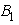 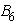 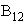 витамин и его комбинации с витаминами и A11DAвитамин витамин тиаминраствор для внутримышечного введенияраствор для внутримышечного введенияA11Gаскорбиновая кислота (витамин С), включая комбинации с другими средствамиаскорбиновая кислота (витамин С), включая комбинации с другими средствамиA11GAаскорбиновая кислота (витамин С)аскорбиновая кислота (витамин С)аскорбиновая кислотадраже;капли для приема внутрь;капсулы пролонгированного действия;порошок для приготовления раствора для приема внутрь;порошок для приема внутрь;таблеткидраже;капли для приема внутрь;капсулы пролонгированного действия;порошок для приготовления раствора для приема внутрь;порошок для приема внутрь;таблеткиА11Ндругие витаминные препаратыдругие витаминные препаратыА11НАдругие витаминные препаратыдругие витаминные препаратыпиридоксинраствор для инъекцийраствор для инъекцийА12минеральные добавкиминеральные добавкиА12Апрепараты кальцияпрепараты кальцияА12ААпрепараты кальцияпрепараты кальциякальция глюконаттаблеткитаблеткиА12Сдругие минеральные добавкидругие минеральные добавкиА12СХдругие минеральные веществадругие минеральные веществакалия и магния аспарагинаттаблетки;таблетки, покрытые пленочной оболочкойтаблетки;таблетки, покрытые пленочной оболочкойА14анаболические средства системного действияанаболические средства системного действияА14Аанаболические стероидыанаболические стероидыА14АВпроизводные эстренапроизводные эстренанандролонраствор для внутримышечного введения [масляный]раствор для внутримышечного введения [масляный]А16другие препараты для лечения заболеваний желудочно-кишечного тракта и нарушений обмена веществдругие препараты для лечения заболеваний желудочно-кишечного тракта и нарушений обмена веществА16Адругие препараты для лечения заболеваний желудочно-кишечного тракта и нарушений обмена веществдругие препараты для лечения заболеваний желудочно-кишечного тракта и нарушений обмена веществА16ААаминокислоты и их производныеаминокислоты и их производныеадеметионин*таблетки, покрытые кишечнорастворимой оболочкой;таблетки, покрытые кишечнорастворимой пленочной оболочкойтаблетки, покрытые кишечнорастворимой оболочкой;таблетки, покрытые кишечнорастворимой пленочной оболочкойА16АХпрочие препараты для лечения заболеваний желудочно-кишечного тракта и нарушений обмена веществпрочие препараты для лечения заболеваний желудочно-кишечного тракта и нарушений обмена веществтиоктовая кислота*капсулы;таблетки, покрытые оболочкой;таблетки, покрытые пленочной оболочкойкапсулы;таблетки, покрытые оболочкой;таблетки, покрытые пленочной оболочкойВкровь и система кроветворенияВ01антитромботические средстваB01Aантитромботические средстваB01AAантагонисты витамина КварфаринварфаринварфаринтаблеткиВ01АВгруппа гепаринагепарин натриягепарин натриягепарин натрияраствор для внутривенного и подкожного введения;раствор для инъекцийэноксапарин натрия*эноксапарин натрия*эноксапарин натрия*раствор для инъекций;раствор для подкожного введенияB01ACантиагреганты, кроме гепаринаклопидогрел*клопидогрел*клопидогрел*таблетки, покрытые пленочной оболочкойB01AFпрямые ингибиторы фактора Харивароксабан*ривароксабан*ривароксабан*таблетки, покрытые пленочной оболочкойB02гемостатические средстваB02Bвитамин К и другие гемостатикиB02BAвитамин Кменадиона натрия бисульфитменадиона натрия бисульфитменадиона натрия бисульфитраствор для внутримышечного введенияB02BXдругие системные гемостатикиэтамзилатэтамзилатэтамзилаттаблеткиВ03антианемические препаратыВ03Апрепараты железаВ03АВпероральные препараты трехвалентного железажелеза [III] гидроксид полимальтозатжелеза [III] гидроксид полимальтозатжелеза [III] гидроксид полимальтозаткапли для приема внутрь;раствор для приема внутрь;сироп;таблетки жевательныеВ03АСпарентеральные препараты трехвалентного железажелеза [III] гидроксида сахарозный комплекс*железа [III] гидроксида сахарозный комплекс*железа [III] гидроксида сахарозный комплекс*раствор для внутривенного введенияВ03Ввитамин и фолиевая кислотаВ03ВАвитамин (цианокобаламин и его аналоги)цианокобаламинцианокобаламинцианокобаламинраствор для инъекцийВ03ВВфолиевая кислота и ее производныефолиевая кислотафолиевая кислотафолиевая кислотатаблетки;В03Хдругие антианемические препаратытаблетки, покрытые пленочной оболочкойВ03ХАдругие антианемические препаратыдарбэпоэтин альфа*дарбэпоэтин альфа*дарбэпоэтин альфа*раствор для инъекцийметоксиполиэтиленгликоль-эпоэтин бета*метоксиполиэтиленгликоль-эпоэтин бета*метоксиполиэтиленгликоль-эпоэтин бета*раствор для внутривенного и подкожного введенияэпоэтин альфаэпоэтин альфаэпоэтин альфараствор для внутривенного и подкожного введенияэпоэтин бетаэпоэтин бетаэпоэтин беталиофилизат для приготовления раствора для внутривенного и подкожного введения;лиофилизат для приготовления раствора для подкожного введения;раствор для внутривенного и подкожного введенияCсердечно-сосудистая системаС01препараты для лечения заболеваний сердцаC01Aсердечные гликозидыC01AAгликозиды наперстянкидигоксинтаблетки;таблетки [для детей]таблетки;таблетки [для детей]C01Bантиаритмические препараты, классы I и IIIC01BAантиаритмические препараты, класс IAпрокаинамидтаблеткитаблеткиC01BCантиаритмические препараты, класс IСпропафенонтаблетки, покрытые пленочной оболочкойтаблетки, покрытые пленочной оболочкойC01BDантиаритмические препараты, класс IIIамиодаронтаблеткитаблеткиC01BGдругие антиаритмические препараты, классы I и IIIлаппаконитина гидробромидтаблеткитаблеткиC01Dвазодилататоры для лечения заболеваний сердцаC01DAорганические нитратыизосорбида динитратспрей дозированный;спрей подъязычный дозированный;таблетки;таблетки пролонгированного действияспрей дозированный;спрей подъязычный дозированный;таблетки;таблетки пролонгированного действияизосорбида мононитраткапсулы;капсулы пролонгированного действия;капсулы ретард;капсулы с пролонгированным высвобождением;таблетки;таблетки пролонгированного действиякапсулы;капсулы пролонгированного действия;капсулы ретард;капсулы с пролонгированным высвобождением;таблетки;таблетки пролонгированного действиянитроглицеринаэрозоль подъязычный дозированный;капсулы подъязычные;капсулы пролонгированного действия;пленки для наклеивания на десну;спрей подъязычный дозированный;таблетки подъязычные;таблетки сублингвальныеаэрозоль подъязычный дозированный;капсулы подъязычные;капсулы пролонгированного действия;пленки для наклеивания на десну;спрей подъязычный дозированный;таблетки подъязычные;таблетки сублингвальныеC01Eдругие препараты для лечения заболеваний сердцаC01EBдругие препараты для лечения заболеваний сердцамельдоний*капсулыкапсулыС02антигипертензивные средстваС02Аантиадренергические средства центрального действияС02АВметилдопаметилдопатаблеткитаблеткиС02АСагонисты имидазолиновых рецепторовклонидинтаблеткитаблеткимоксонидинтаблетки, покрытые оболочкой;таблетки, покрытые пленочной оболочкойтаблетки, покрытые оболочкой;таблетки, покрытые пленочной оболочкойС02Сантиадренергические средства периферического действияС02САальфа-адреноблокаторыурапидилкапсулы пролонгированного действиякапсулы пролонгированного действияС03диуретикиС03Атиазидные диуретикиС03ААтиазидыгидрохлоротиазидтаблеткитаблеткиС03Втиазидоподобные диуретикиС03ВАсульфонамидыиндапамидкапсулы;таблетки, покрытые оболочкой;таблетки, покрытые пленочной оболочкой;таблетки пролонгированного действия, покрытые оболочкой;таблетки пролонгированного действия, покрытые пленочной оболочкой;таблетки с контролируемым высвобождением,покрытые пленочной оболочкой;таблетки с модифицированнымвысвобождением, покрытые оболочкойкапсулы;таблетки, покрытые оболочкой;таблетки, покрытые пленочной оболочкой;таблетки пролонгированного действия, покрытые оболочкой;таблетки пролонгированного действия, покрытые пленочной оболочкой;таблетки с контролируемым высвобождением,покрытые пленочной оболочкой;таблетки с модифицированнымвысвобождением, покрытые оболочкойC03С"петлевые" диуретикиС03САсульфонамидыфуросемидтаблеткитаблеткиC03Dкалийсберегающие диуретикиC03DAантагонисты альдостеронаспиронолактонкапсулы;таблеткикапсулы;таблеткиС07бета-адреноблокаторыС07Абета-адреноблокаторыС07ААнеселективные бета-адреноблокаторыпропранололтаблеткитаблеткисоталолтаблеткитаблеткиС07АВселективные бета-адреноблокаторыатенололтаблетки;таблетки, покрытые оболочкой;таблетки, покрытые пленочной оболочкойтаблетки;таблетки, покрытые оболочкой;таблетки, покрытые пленочной оболочкойбисопрололтаблетки;таблетки, покрытые пленочной оболочкойтаблетки;таблетки, покрытые пленочной оболочкойметопрололтаблетки;таблетки, покрытые пленочной оболочкой;таблетки пролонгированного действия, покрытые пленочной оболочкой;таблетки с замедленным высвобождением, покрытые оболочкойтаблетки;таблетки, покрытые пленочной оболочкой;таблетки пролонгированного действия, покрытые пленочной оболочкой;таблетки с замедленным высвобождением, покрытые оболочкойC07AGальфа- и бета-адреноблокаторыкарведилолтаблетки,таблетки, покрытые пленочной оболочкойтаблетки,таблетки, покрытые пленочной оболочкойС08блокаторы кальциевых каналовС08Сселективные блокаторы кальциевых каналов с преимущественным действием на сосудыС08САпроизводные дигидропиридинаамлодипинтаблетки;таблетки, покрытые пленочной оболочкойтаблетки;таблетки, покрытые пленочной оболочкойнимодипинтаблетки, покрытые пленочной оболочкойтаблетки, покрытые пленочной оболочкойнифедипинтаблетки;таблетки, покрытые оболочкой;таблетки, покрытые пленочной оболочкой;таблетки пролонгированного действия, покрытые оболочкой;таблетки пролонгированного действия, покрытые пленочной оболочкой;таблетки с контролируемым высвобождением, покрытые оболочкой;таблетки с контролируемым высвобождением, покрытые пленочной оболочкой;таблетки с модифицированным, высвобождением, покрытые оболочкойтаблетки;таблетки, покрытые оболочкой;таблетки, покрытые пленочной оболочкой;таблетки пролонгированного действия, покрытые оболочкой;таблетки пролонгированного действия, покрытые пленочной оболочкой;таблетки с контролируемым высвобождением, покрытые оболочкой;таблетки с контролируемым высвобождением, покрытые пленочной оболочкой;таблетки с модифицированным, высвобождением, покрытые оболочкойC08Dселективные блокаторы кальциевых каналов с прямым действием на сердцеC08DAпроизводные фенилалкиламинаверапамилтаблетки, покрытые оболочкой;таблетки, покрытые пленочной оболочкой;таблетки, пролонгированного действия, покрытые оболочкой;таблетки пролонгированного действия, покрытые пленочной оболочкойтаблетки, покрытые оболочкой;таблетки, покрытые пленочной оболочкой;таблетки, пролонгированного действия, покрытые оболочкой;таблетки пролонгированного действия, покрытые пленочной оболочкойС09средства, действующиена ренин-ангиотензиновую системуС09Аингибиторы АПФС09ААингибиторы АПФкаптоприлтаблетки;таблетки, покрытые оболочкойтаблетки;таблетки, покрытые оболочкойлизиноприлтаблеткитаблеткипериндоприлтаблетки;таблетки, диспергируемые в полости рта;таблетки, покрытые пленочной оболочкойтаблетки;таблетки, диспергируемые в полости рта;таблетки, покрытые пленочной оболочкойэналаприлтаблеткитаблеткиС09Сантагонисты ангиотензина IIС09САантагонисты ангиотензина IIлозартантаблетки, покрытые оболочкой;таблетки, покрытые пленочной оболочкойтаблетки, покрытые оболочкой;таблетки, покрытые пленочной оболочкойC10гиполипидемические средстваС10Агиполипидемические средстваС10ААингибиторы ГМГ-КоА-редуктазыаторвастатин*капсулы;таблетки, покрытые оболочкой;таблетки, покрытые пленочной оболочкойкапсулы;таблетки, покрытые оболочкой;таблетки, покрытые пленочной оболочкойсимвастатин*таблетки, покрытые оболочкой; таблетки, покрытые пленочной оболочкойтаблетки, покрытые оболочкой; таблетки, покрытые пленочной оболочкойС10АВфибратыфенофибраткапсулы;капсулы пролонгированного действия;таблетки, покрытые пленочной оболочкойкапсулы;капсулы пролонгированного действия;таблетки, покрытые пленочной оболочкойDдерматологические препаратыD01противогрибковые препараты, применяемые в дерматологииD01Aпротивогрибковые препараты для местного примененияD01AEпрочие противогрибковые препараты для местного применениясалициловая кислотасалициловая кислотамазь для наружного применения;раствор для наружного применения [спиртовой]D06антибиотики и противомикробные средства, применяемые в дерматологииD06Cантибиотики в комбинации с противомикробными средствамидиоксометилтетрагидро-пиримидин + сульфадиметоксин + тримекаин + хлорамфениколдиоксометилтетрагидро-пиримидин + сульфадиметоксин + тримекаин + хлорамфениколмазь для наружного примененияD07глюкокортикоиды, применяемые в дерматологииD07AглюкокортикоидыD07ACглюкокортикоиды с высокой активностью (группа III)мометазонмометазонкрем для наружного применения;мазь для наружного применения;порошок для ингаляций дозированный;раствор для наружного применения;спрей назальный дозированныйD08антисептики и дезинфицирующие средстваD08Aантисептики и дезинфицирующие средстваD08ACбигуниды и амидиныхлоргексидинхлоргексидинраствор для местного применения;раствор для местного и наружного применения;раствор для наружного применения;раствор для наружного применения [спиртовой];спрей для наружного применения [спиртовой];суппозитории вагинальные;таблетки вагинальныеD08AGпрепараты йодаповидон-йодповидон-йодраствор для местного и наружного применения;раствор для наружного примененияD08AXдругие антисептики и дезинфицирующие средстваэтанолэтанолконцентрат для приготовления раствора для наружного применения;концентрат для приготовления раствора для наружного применения и приготовления лекарственных форм;раствор для наружного применения;раствор для наружного применения и приготовления лекарственных формD11другие дерматологические препаратыD11Aдругие дерматологические препаратыD11AHпрепараты для лечения дерматита, кроме глюкокортикоидовпимекролимус*пимекролимус*крем для наружного примененияGмочеполовая система и половые гормоныG01противомикробные препараты и антисептики, применяемые в гинекологииG01Aпротивомикробные препараты и антисептики, кроме комбинированных препаратов с глюкокортикоидамиG01AAантибактериальные препаратынатамицинсуппозитории вагинальныеG01AFпроизводные имидазолаклотримазолгель вагинальный;суппозитории вагинальные;таблетки вагинальныеG02другие препараты, применяемые в гинекологииG02Cдругие препараты, применяемые в гинекологииG02CAадреномиметики, токолитические средствагексопреналинтаблеткиG02CBингибиторы пролактинабромокриптинтаблеткиG03половые гормоны и модуляторы функции половых органовG03BандрогеныG03BAпроизводные З-оксоандрост-4-енатестостеронгель для наружного применения;капсулы;раствор для внутримышечного введения;раствор для внутримышечного введения [масляный]G03Cэстрогенытестостерон (смесь эфиров)раствор для внутримышечного введения [масляный]G03CAприродные и полусинтетические эстрогеныэстрадиолтаблетки, покрытые пленочной оболочкойG03DгестагеныG03DAпроизводные прегн-4-енапрогестеронкапсулыG03DBпроизводные прегнадиенадидрогестеронтаблетки, покрытые оболочкойG03DCпроизводные эстренанорэтистеронтаблеткиG03Gгонадотропины и другие стимуляторы овуляцииG03GAгонадотропиныгонадотропин хорионический*лиофилизат для приготовления раствора для внутримышечного введения;лиофилизат для приготовления раствора для внутримышечного и подкожного введенияG03HантиандрогеныG03HAантиандрогеныципротеронраствор для внутримышечного введения масляный;таблеткиG04препараты, применяемые в урологииG04Bпрепараты, применяемые в урологииG04BDсредства для лечения учащенного мочеиспускания и недержания мочисолифенацин*таблетки, покрытые пленочной оболочкойG04Cпрепараты для лечения доброкачественной гиперплазии предстательной железыG04CAальфа-адреноблокаторыалфузозинтаблетки пролонгированного действия;таблетки пролонгированного действия, покрытые оболочкой;таблетки с контролируемым высвобождением, покрытые оболочкойдоксазозинтаблетки;таблетки пролонгированного действия, покрытые пленочной оболочкойтамсулозинкапсулы кишечнорасторимые пролонгированного действия;капсулы пролонгированного действия;капсулы с модифицированным высвобождением;капсулы с пролонгированным высвобождением;таблетки пролонгированного действия, покрытые пленочной оболочкой;таблетки с контролируемым высвобождением, покрытые оболочкой;таблетки с пролонгированным высвобождением, покрытые пленочной оболочкойG04CBингибиторы тестостерон-5-альфа-редуктазыфинастеридтаблетки, покрытые пленочной оболочкойНгормональные препараты системного действия, кроме половых гормонов и инсулиновH01гормоны гипофиза и гипоталамуса и их аналогиH01Aгормоны передней доли гипофиза и их аналогиH01ACсоматропин и его агонистысоматропинлиофилизат для приготовления раствора для инъекций;лиофилизат для приготовления раствора для подкожного введения;раствор для подкожного введенияH01Bгормоны задней доли гипофизаH01BAвазопрессин и его аналогидесмопрессинкапли назальные;спрей назальный дозированный;таблетки;таблетки подъязычныеH01Cгормоны гипоталамусаH01CBсоматостатин и аналогиоктреотид*лиофилизат для приготовления суспензии для внутримышечного введенияпролонгированного действия;микросферы для приготовления суспензии для внутримышечного введения;микросферы для приготовления суспензии для внутримышечного введения пролонгированного действия;раствор для внутривенного и подкожного введения;раствор для инфузий и подкожного введенияН02кортикостероиды системного действияН02Акортикостероиды системного действияН02ААминералокортикоидыфлудрокортизонтаблеткиН02АВглюкокортикоидыбетаметазонкрем для наружного применения;мазь для наружного применения;суспензия для инъекцийгидрокортизонкрем для наружного применения;мазь глазная;мазь для наружного применения;раствор для наружного применения;суспензия для внутримышечного и внутрисуставного введения;таблетки;эмульсия для наружного применениядексаметазонтаблеткиметилпреднизолонсуспензия для инъекций;таблеткиH03препараты для лечения заболеваний щитовидной железыпреднизолонмазь для наружного применения;таблеткиН03Апрепараты щитовидной железыН03ААгормоны щитовидной железылевотироксин натриятаблеткиН03Вантитиреоидные препаратыН03ВВсеросодержащие производные имидазолатиамазолтаблетки;таблетки, покрытые пленочной оболочкойН03Спрепараты йодаН03САпрепараты йодакалия йодидтаблетки;таблетки жевательные;таблетки, покрытые пленочной оболочкойН05препараты, регулирующие обмен кальцияН05Вантипаратиреоидные средстваН05ВАпрепараты кальцитонинакальцитонин*раствор для инъекций;спрей назальный дозированныйН05ВХпрочие антипаратиреоидные препаратыцинакалцет*таблетки, покрытые пленочной оболочкойJпротивомикробные препараты системного действияJ01антибактериальные препараты системного действияJ01AтетрациклиныJ01AAтетрациклиныдоксициклинкапсулы;таблетки;таблетки диспергируемыеJ01BамфениколыJ01BAамфениколыхлорамфениколтаблетки;таблетки, покрытые оболочкой;таблетки, покрытые пленочной оболочкойJ01Cбета-лактамные антибактериальные препараты: пенициллиныJ01CAпенициллины широкого спектра действияамоксициллингранулы для приготовления суспензии для приема внутрь;капсулы;порошок для приготовления суспензии для приема внутрь;таблетки;таблетки диспергируемые;таблетки, покрытые пленочной оболочкойампициллинпорошок для приготовления суспензии для приема внутрь;таблеткиJ01CFпенициллины, устойчивые к бета-лактамазамоксациллинтаблеткиJ01CRкомбинации пенициллинов, включая комбинации с ингибиторами бета-лактамазамоксициллин + клавулановая кислотапорошок для приготовления суспензии для приема внутрь;таблетки диспергируемые;таблетки, покрытые оболочкой;таблетки, покрытые пленочной оболочкой;таблетки с модифицированным высвобождением, покрытые пленочной оболочкойJ01Dдругие бета-лактамные антибактериальные препаратыJ01DBцефалоспорины 1-го поколенияцефазолин*порошок для приготовления раствора для внутривенного и внутримышечного введения;порошок для приготовления раствора для внутримышечного введенияцефалексингранулы для приготовления суспензии для приема внутрь;капсулы;таблетки, покрытые пленочной оболочкойJ01DCцефалоспорины 2-го поколенияцефуроксимгранулы для приготовления суспензии для приема внутрь;таблетки, покрытые пленочной оболочкойJ01Eсульфаниламиды и триметопримJ01EEкомбинированные препараты сульфаниламидов и триметоприма, включая производныеко-тримоксазолсуспензия для приема внутрь;таблетки;таблетки, покрытые оболочкойJ01Fмакролиды, линкозамиды и стрептограминыJ01FAмакролидыазитромицинкапсулы;порошок для приготовления суспензии для приема внутрь;порошок для приготовления суспензии для приема внутрь [для детей];порошок для приготовления суспензии пролонгированного действия для приема внутрь;таблетки диспергируемые;таблетки, покрытые оболочкой;таблетки, покрытые пленочной оболочкойджозамицинтаблетки диспергируемые;таблетки, покрытые пленочной оболочкойкларитромицингранулы для приготовления суспензии для приема внутрь;капсулы;порошок для приготовления суспензии для приема внутрь;таблетки, покрытые оболочкой;таблетки, покрытые пленочной оболочкой;таблетки пролонгированного действия, покрытые оболочкой;таблетки пролонгированного действия, покрытые пленочной оболочкойJ01FFлинкозамидыклиндамицинкапсулыJ01GаминогликозидыJ01Mантибактериальные препараты, производные хинолонаJ01MAфторхинолоныгатифлоксацин*таблетки, покрытые пленочной оболочкойлевофлоксацин*капли глазные;таблетки, покрытые оболочкой;таблетки, покрытые пленочной оболочкойломефлоксацин*капли глазные;таблетки, покрытые пленочной оболочкоймоксифлоксацин*капли глазные;таблетки, покрытые пленочной оболочкойофлоксацинкапли глазные;капли глазные и ушные;мазь глазная;таблетки, покрытые оболочкой;таблетки, покрытые пленочной оболочкой;таблетки пролонгированного действия, покрытые пленочной оболочкойципрофлоксацинкапли глазные;капли глазные и ушные;капли ушные;мазь глазная;таблетки, покрытые оболочкой;таблетки, покрытые пленочной оболочкой;таблетки пролонгированного действия, покрытые пленочной оболочкойJ02противогрибковые препараты системного действияJ02Aпротивогрибковые препараты системного действияJ02AAантибиотикинистатинтаблетки, покрытые оболочкой;таблетки, покрытые пленочной оболочкойJ02ACпроизводные триазолавориконазол*порошок для приготовления суспензии для приема внутрь;таблетки, покрытые пленочной оболочкойфлуконазолкапсулы;порошок для приготовления суспензии для приема внутрь;таблетки;таблетки, покрытые пленочной оболочкойJ05противовирусные препараты системного действияJ05Aпротивовирусные препараты прямого действияJ05ABнуклеозиды и нуклеотиды, кроме ингибиторов обратной транскриптазыацикловиркрем для местного и наружного применения;крем для наружного применения;мазь глазная;мазь для местного и наружного применения;мазь для наружного применения;таблетки;таблетки, покрытые пленочной оболочкойвалганцикловир *таблетки, покрытые пленочной оболочкойганцикловир*лиофилизат для приготовления раствора для инфузийJ05AHингибиторы нейроаминидазыосельтамивиркапсулы;порошок для приготовления суспензии для приема внутрьJ05AXпрочие противовирусные препаратыимидазолилэтанамид пентандиовой кислотыкапсулыкагоцелтаблеткиумифеновиркапсулы;таблетки, покрытые оболочкой;таблетки, покрытые пленочной оболочкойJ06BиммуноглобулиныJ06BAиммуноглобулины, нормальные человеческиеиммуноглобулин человека нормальный*лиофилизат для приготовления раствора для инфузий;лиофилизат для приготовления раствора для внутривенного введения;раствор для внутривенного введения;раствор для инфузийLпротивоопухолевые препараты и иммуномодуляторыL01противоопухолевые препаратыL01Aалкилирующие средстваL01AAаналоги азотистого ипритамелфалантаблетки, покрытые пленочной оболочкойхлорамбуцилтаблетки, покрытые оболочкойциклофосфамидтаблетки, покрытые сахарной оболочкойL01ABалкилсульфонатыбусульфантаблетки, покрытые оболочкойL01ADпроизводные нитрозомочевиныломустинкапсулыL01AXдругие алкилирующие средствадакарбазин*лиофилизат для приготовления раствора для внутривенного введениятемозоломид*капсулыL01BантиметаболитыL01BAаналоги фолиевой кислотыметотрексаттаблетки;таблетки, покрытые оболочкой;таблетки, покрытые пленочной оболочкой раствор для инъекцийралтитрексид*лиофилизат для приготовления раствора для инфузийL01BBаналоги пуринамеркаптопуринтаблеткиL01BCаналоги пиримидинакапецитабин*таблетки, покрытые пленочной оболочкойL01Cалкалоиды растительного происхождения и другие природные веществаL01CAалкалоиды барвинка и их аналогивинорелбин*капсулы;концентрат для приготовления раствора для инфузийL01CBпроизводные подофиллотоксинаэтопозидкапсулыL01CDтаксаныдоцетаксел*концентрат для приготовления раствора для инфузийпаклитаксел*концентрат для приготовления раствора для инфузий;лиофилизат для приготовления суспензии для инфузийL01Xдругие противоопухолевые препаратыL01XCмоноклональные антителабевацизумаб*концентрат для приготовления раствора для инфузийритуксимаб*концентрат для приготовления раствора для инфузий;трастузумаб*лиофилизат для приготовления концентрата для приготовления раствора для инфузий;лиофилизат для приготовления раствора для инфузийраствор для подкожного введенияцетуксимаб*раствор для инфузийL01XEингибиторы протеинкиназыгефитиниб*таблетки, покрытые пленочной оболочкойиматиниб*капсулы;таблетки, покрытые пленочной оболочкойэрлотиниб*таблетки, покрытые пленочной оболочкойL01XXпрочие противоопухолевые препаратыаспарагиназа*лиофилизат для приготовления раствора для внутривенного и внутримышечного введениягидроксикарбамид*капсулытретиноин*капсулыL02противоопухолевые гормональные препаратыL02Aгормоны и родственные соединенияL02ABгестагенымедроксипрогестеронсуспензия для внутримышечного введения;таблеткиL02AEаналоги гонадотропин-рилизинг гормонабусерелин*лиофилизат для приготовления суспензии для внутримышечного введения пролонгированного действиягозерелин*капсула для подкожного введения пролонгированного действиялейпрорелин*лиофилизат для приготовления раствора для подкожного введениятрипторелин*лиофилизат для приготовления раствора для подкожного введения;лиофилизат для приготовления суспензии для внутримышечного введения пролонгированного действия;лиофилизат для приготовления суспензии для внутримышечного и подкожного введения пролонгированного действия;раствор для подкожного введенияL02Bантагонисты гормонов и родственные соединенияL02BAантиэстрогенытамоксифентаблетки;таблетки, покрытые оболочкойфулвестрант*раствор для внутримышечного введенияL02BBантиандрогеныбикалутамид*таблетки, покрытые пленочной оболочкойфлутамидтаблетки;таблетки, покрытые пленочной оболочкойL02BGингибиторы ароматазыанастрозолтаблетки, покрытые пленочной оболочкойL03иммуностимуляторыL03AиммуностимуляторыL03ABинтерфероныинтерферон альфа*лиофилизат для приготовления раствора для внутримышечного и подкожного введения;лиофилизат для приготовления раствора для внутримышечного, субконъюнктивального введения и закапывания в глаз;лиофилизат для приготовления раствора для инъекций;лиофилизат для приготовления раствора для инъекций и местного применения; раствор для внутримышечного, субконъюнктивального введения и закапывания в глаз;раствор для инъекций;раствор для внутривенного и подкожного введения;раствор для подкожного введенияпэгинтерферон альфа-2араствор для подкожного введенияпэгинтерферон альфа-2bлиофилизат для приготовления раствора для подкожного введенияL04иммунодепрессантыL04AиммунодепрессантыL04AAселективные иммунодепрессантыфинголимод*капсулыэверолимус*таблетки;таблетки диспергируемыеL04ABингибиторы фактора некроза опухоли альфа (ФНО-альфа)адалимумаб*раствор для подкожного введенияголимумаб*раствор для подкожного введенияинфликсимаб*лиофилизат для приготовления раствора для инфузий;лиофилизат для приготовления концентрата для приготовления раствора для инфузийцертолизумаба пэгол*раствор для подкожного введенияэтанерцепт*лиофилизат для приготовления раствора для подкожного введения;раствор для подкожного введенияL04ACингибиторы интерлейкинатоцилизумаб*концентрат для приготовления раствора для инфузийустекинумаб*раствор для подкожного введенияL04AXдругие иммунодепрессантыазатиопринтаблеткиМкостно-мышечная системакостно-мышечная системаМ01противовоспалительные и противоревматические препаратыпротивовоспалительные и противоревматические препаратыM01Aнестероидныепротивовоспалительныеи противоревматические препаратынестероидныепротивовоспалительныеи противоревматические препаратыM01ABпроизводные уксусной кислоты и родственные соединенияпроизводные уксусной кислоты и родственные соединениядиклофенаккапли глазные;капсулы;капсулы кишечнорастворимые;капсулы с модифицированным высвобождением;раствор для внутримышечного введения;таблетки, покрытые кишечнорастворимой оболочкой;таблетки, покрытыекишечнорастворимой пленочной оболочкой;таблетки, покрытые оболочкой;таблетки, покрытые пленочной оболочкой;таблетки пролонгированного действия;таблетки пролонгированного действия, покрытые кишечнорастворимой оболочкой;таблетки пролонгированного действия, покрытые оболочкой;таблетки пролонгированного действия, покрытые пленочной оболочкой;таблетки с модифицированным высвобождениемкапли глазные;капсулы;капсулы кишечнорастворимые;капсулы с модифицированным высвобождением;раствор для внутримышечного введения;таблетки, покрытые кишечнорастворимой оболочкой;таблетки, покрытыекишечнорастворимой пленочной оболочкой;таблетки, покрытые оболочкой;таблетки, покрытые пленочной оболочкой;таблетки пролонгированного действия;таблетки пролонгированного действия, покрытые кишечнорастворимой оболочкой;таблетки пролонгированного действия, покрытые оболочкой;таблетки пролонгированного действия, покрытые пленочной оболочкой;таблетки с модифицированным высвобождениемкеторолактаблетки;таблетки, покрытые оболочкой;таблетки, покрытые пленочной оболочкойтаблетки;таблетки, покрытые оболочкой;таблетки, покрытые пленочной оболочкойМ01АСоксикамыоксикамылорноксикамтаблетки, покрытые пленочной оболочкойтаблетки, покрытые пленочной оболочкойM01AEпроизводные пропионовой кислотыпроизводные пропионовой кислотыибупрофенгель для наружного применения;гранулы для приготовления раствора для приема внутрь;капсулы;крем для наружного применения;мазь для наружного применения;раствор для внутривенного введения;суппозитории ректальные;суппозитории ректальные [для детей];суспензия для приема внутрь;таблетки, покрытые оболочкой;таблетки, покрытые пленочной оболочкой;таблетки пролонгированного действия, покрытые оболочкойгель для наружного применения;гранулы для приготовления раствора для приема внутрь;капсулы;крем для наружного применения;мазь для наружного применения;раствор для внутривенного введения;суппозитории ректальные;суппозитории ректальные [для детей];суспензия для приема внутрь;таблетки, покрытые оболочкой;таблетки, покрытые пленочной оболочкой;таблетки пролонгированного действия, покрытые оболочкойкетопрофенкапсулы;капсулы пролонгированного действия;капсулы с модифицированным высвобождением;суппозитории ректальные;суппозитории ректальные [для детей];таблетки;таблетки, покрытые пленочной оболочкой;таблетки пролонгированного действия;таблетки с модифицированным высвобождениемкапсулы;капсулы пролонгированного действия;капсулы с модифицированным высвобождением;суппозитории ректальные;суппозитории ректальные [для детей];таблетки;таблетки, покрытые пленочной оболочкой;таблетки пролонгированного действия;таблетки с модифицированным высвобождениемМ01Сбазисные противоревматические препаратыбазисные противоревматические препаратыM01CCпеницилламин и подобные препаратыпеницилламин и подобные препаратыпеницилламинтаблетки, покрытые пленочной оболочкойтаблетки, покрытые пленочной оболочкойM03миорелаксантымиорелаксантыМ03Амиорелаксанты периферического действиямиорелаксанты периферического действияМ03АХдругие миорелаксанты периферического действиядругие миорелаксанты периферического действияботулинический токсин типа А*лиофилизат для приготовления раствора для внутримышечного введениялиофилизат для приготовления раствора для внутримышечного введенияботулинический токсин типа А-гемагглютинин комплекс*лиофилизат для приготовления раствора для внутримышечного введения;лиофилизат для приготовления раствора для инъекцийлиофилизат для приготовления раствора для внутримышечного введения;лиофилизат для приготовления раствора для инъекцийM03Вмиорелаксанты центрального действиямиорелаксанты центрального действияM03ВХдругие миорелаксанты центрального действиядругие миорелаксанты центрального действиябаклофентаблеткитаблеткитизанидинкапсулы с модифицированным высвобождением;таблеткикапсулы с модифицированным высвобождением;таблеткиМ04противоподагрические препаратыпротивоподагрические препаратыМ04Апротивоподагрические препаратыпротивоподагрические препаратыМ04ААингибиторы образования мочевой кислотыингибиторы образования мочевой кислотыаллопуринолтаблеткитаблеткиМ05препараты для лечения заболеваний костейпрепараты для лечения заболеваний костейМ05Впрепараты, влияющие на структуру и минерализацию костейпрепараты, влияющие на структуру и минерализацию костейМ05ВАбифосфонатыбифосфонатызоледроновая кислота*концентрат для приготовления раствора для инфузий;лиофилизат для приготовления раствора для внутривенного введения;лиофилизат для приготовления раствора для инфузий;раствор для инфузийконцентрат для приготовления раствора для инфузий;лиофилизат для приготовления раствора для внутривенного введения;лиофилизат для приготовления раствора для инфузий;раствор для инфузийNнервная системаN01анестетикиN01Aпрепараты для общей анестезииN01АНопиоидные анальгетикитримеперидинтримеперидинтримеперидинраствор для инъекций;таблеткиN02анальгетикиN02AопиоидыN02AAприродные алкалоиды опияморфинморфинморфинкапсулы пролонгированного действия;раствор для инъекций;раствор для подкожного введения;таблетки пролонгированного действия, покрытые оболочкойN02ABпроизводные фенилпиперидинафентанилфентанилфентанилтаблетки подъязычные;трансдермальная терапевтическая системаN02AXдругие опиоидыпропионилфенил-этоксиэтилпиперидинпропионилфенил-этоксиэтилпиперидинпропионилфенил-этоксиэтилпиперидинтаблетки защечныетрамадолтрамадолтрамадолкапли для приема внутрь;капсулы;раствор для инъекций;суппозитории ректальные;таблетки;таблетки пролонгированного действия, покрытые пленочной оболочкойN02Bдругие анальгетики и антипиретикиN02BAсалициловая кислота и ее производныеацетилсалициловая кислотаацетилсалициловая кислотаацетилсалициловая кислотатаблетки;таблетки, покрытые кишечнорастворимой оболочкой;таблетки, покрытые кишечнорастворимой пленочной оболочкойN02BEанилидыпарацетамолпарацетамолпарацетамолгранулы для приготовления суспензии для приема внутрь;сироп;сироп [для детей];суппозитории ректальные;суппозитории ректальные [для детей];суспензия для приема внутрь;суспензия для приема внутрь [для детей];таблетки;таблетки, покрытые пленочной оболочкойN03противоэпилептические препаратыN03Aпротивоэпилептические препаратыN03ААбарбитураты и их производныебензобарбиталбензобарбиталбензобарбиталтаблеткифенобарбиталфенобарбиталфенобарбиталтаблетки;таблетки [для детей]N03АВпроизводные гидантоинафенитоинфенитоинфенитоинтаблеткиN03ADпроизводные сукцинимидаэтосуксимидэтосуксимидэтосуксимидкапсулыN03АЕпроизводные бензодиазепинаклоназепамклоназепамклоназепамтаблеткиN03AFпроизводные карбоксамидакарбамазепинкарбамазепинкарбамазепинсироп;таблетки;таблетки пролонгированного действия;таблетки пролонгированного действия, покрытые оболочкой;таблетки пролонгированного действия, покрытые пленочной оболочкойокскарбазепинокскарбазепинокскарбазепинсуспензия для приема внутрь;таблетки, покрытые пленочной оболочкойN03AGпроизводные жирных кислотвальпроевая кислотавальпроевая кислотавальпроевая кислотагранулы пролонгированного действия;капли для приема внутрь;капсулы кишечнорастворимые;раствор для приема внутрь;сироп;сироп [для детей];таблетки;таблетки, покрытые кишечнорастворимой оболочкой;таблетки пролонгированного действия, покрытые оболочкой;таблетки пролонгированного действия, покрытые пленочной оболочкой;таблетки с пролонгированнымвысвобождением, покрытые пленочной оболочкойN03AXдругие противоэпилептические препаратылакосамидлакосамидлакосамидтаблетки, покрытые пленочной оболочкойтопираматтопираматтопираматкапсулы;таблетки, покрытые оболочкой;таблетки, покрытые пленочной оболочкойN04противопаркинсонические препаратыN04Aантихолинергические средстваN04ААтретичные аминыбипериденбипериденбиперидентаблеткитригексифенидилтригексифенидилтригексифенидилтаблеткиN04Bдофаминергические средстваN04BAдопа и ее производныелеводопа + бенсеразидлеводопа + бенсеразидлеводопа + бенсеразидкапсулы;капсулы с модифицированнымвысвобождением;таблетки;таблетки диспергируемыелеводопа + карбидопалеводопа + карбидопалеводопа + карбидопатаблеткиN04BBпроизводные адамантанаамантадинамантадинамантадинкапсулы;таблетки, покрытые оболочкой;таблетки, покрытые пленочной оболочкойN04BCагонисты дофаминовых рецепторовпирибедилпирибедилпирибедилтаблетки с контролируемым высвобождением, покрытые оболочкойпрамипексол*прамипексол*прамипексол*таблетки;таблетки пролонгированного действияN05психотропные средстваN05Aантипсихотические средстваN05AAалифатические производные фенотиазиналевомепромазинлевомепромазинлевомепромазинтаблетки, покрытые оболочкойхлорпромазинхлорпромазинхлорпромазиндраже;таблетки, покрытые пленочной оболочкойN05ABпиперазиновые производные фенотиазинаперфеназинперфеназинперфеназинтаблетки, покрытые оболочкойтрифлуоперазинтрифлуоперазинтрифлуоперазинтаблетки, покрытые оболочкойфлуфеназин*флуфеназин*флуфеназин*раствор для внутримышечного введения [масляный]N05ACпиперидиновые производные фенотиазинаперициазинперициазинперициазинкапсулы;раствор для приема внутрьтиоридазинтиоридазинтиоридазинтаблетки, покрытые оболочкой;таблетки, покрытые пленочной оболочкойN05ADпроизводные бутирофенонагалоперидолгалоперидолгалоперидолкапли для приема внутрь;раствор для внутримышечного введения [масляный];таблеткиN05AFпроизводные тиоксантеназуклопентиксол*зуклопентиксол*зуклопентиксол*раствор для внутримышечного введения [масляный];таблетки, покрытые пленочной оболочкойфлупентиксолфлупентиксолфлупентиксолраствор для внутримышечного введения [масляный];таблетки, покрытые оболочкойN05AHдиазепины, оксазепины, тиазепины и оксепиныкветиапинкветиапинкветиапинтаблетки, покрытые пленочной оболочкой; таблетки пролонгированного действия, покрытые пленочной оболочкойоланзапиноланзапиноланзапинтаблетки;таблетки диспергируемые;таблетки для рассасывания;таблетки, покрытые пленочной оболочкойN05ALбензамидысульпиридсульпиридсульпиридкапсулы;раствор для приема внутрь;таблетки;таблетки, покрытые пленочной оболочкойN05AXдругие антипсихотические средствапалиперидон*палиперидон*палиперидон*суспензия для внутримышечного введения пролонгированного действия;таблетки пролонгированного действия, покрытые оболочкойрисперидон*рисперидон*рисперидон*порошок для приготовления суспензии для внутримышечного введения пролонгированного действия;раствор для приема внутрь;таблетки;таблетки, диспергируемые в полости рта;таблетки для рассасывания;таблетки, покрытые оболочкой;таблетки, покрытые пленочной оболочкойN05BанксиолитикиN05BAпроизводные бензодиазепинабромдигидрохлорфенил-бензодиазепинбромдигидрохлорфенил-бензодиазепинбромдигидрохлорфенил-бензодиазепинтаблеткидиазепамдиазепамдиазепамтаблетки;таблетки, покрытые оболочкойлоразепамлоразепамлоразепамтаблетки, покрытые оболочкойоксазепамоксазепамоксазепамтаблетки;таблетки, покрытые пленочной оболочкойN05BBпроизводные дифенилметанагидроксизингидроксизингидроксизинтаблетки, покрытые пленочной оболочкойN05Cснотворные и седативные средстваN05CDпроизводные бензодиазепинанитразепамнитразепамнитразепамтаблеткиN05CFбензодиазепиноподобные средствазопиклонзопиклонзопиклонтаблетки, покрытые оболочкой;таблетки, покрытые пленочной оболочкойN06психоаналептикиN06AантидепрессантыN06AAнеселективные ингибиторы обратного захвата моноаминовамитриптилинамитриптилинамитриптилинкапсулы пролонгированного действия;таблетки;таблетки, покрытые оболочкой;таблетки, покрытые пленочной оболочкойимипраминимипраминимипраминдраже;таблетки, покрытые пленочной оболочкойкломипраминкломипраминкломипраминтаблетки, покрытые оболочкой;таблетки, покрытые пленочной оболочкой;таблетки пролонгированного действия, покрытые пленочной оболочкойN06ABселективные ингибиторы обратного захвата серотонинапароксетинпароксетинпароксетинкапли для приема внутрь;таблетки, покрытые оболочкой;таблетки, покрытые пленочной оболочкойсертралинсертралинсертралинтаблетки, покрытые оболочкой;таблетки, покрытые пленочной оболочкойфлуоксетинфлуоксетинфлуоксетинкапсулы;таблеткиN06AXдругие антидепрессантыагомелатин*агомелатин*агомелатин*таблетки, покрытые пленочной оболочкойпипофезинпипофезинпипофезинтаблетки;таблетки с модифицированным высвобождениемN06Bпсихостимуляторы, средства, применяемые при синдроме дефицита внимания с гиперактивностью, и ноотропные препаратыN06BXдругие психостимуляторы и ноотропные препаратывинпоцетинвинпоцетинвинпоцетинтаблетки;таблетки, покрытые оболочкойпирацетампирацетампирацетамкапсулы;раствор для приема внутрь;таблетки, покрытые оболочкой;таблетки, покрытые пленочной оболочкойN-карбамоилметил-4-фенил-2-пирролидонN-карбамоилметил-4-фенил-2-пирролидонN-карбамоилметил-4-фенил-2-пирролидонтаблеткицеребролизин*церебролизин*церебролизин*раствор для инъекцийN06Dпрепараты для лечения деменцииN06DAантихолинэстеразные средствагалантамингалантамингалантаминкапсулы пролонгированного действия;таблетки;таблетки, покрытые пленочной оболочкойривастигминривастигминривастигминкапсулы;трансдермальная терапевтическая система;раствор для приема внутрьN07другие препараты для лечения заболеваний нервной системыN07AпарасимпатомиметикиN07AAантихолинэстеразные средстванеостигмина метилсульфатнеостигмина метилсульфатнеостигмина метилсульфаттаблеткипиридостигмина бромидпиридостигмина бромидпиридостигмина бромидтаблеткиN07AXпрочие парасимпатомиметикихолина альфосцерат*холина альфосцерат*холина альфосцерат*капсулы;раствор для приема внутрьN07Cпрепараты для устранения головокруженияN07CAпрепараты для устранения головокружениябетагистинбетагистинбетагистинкапли для приема внутрь;капсулы;таблеткиN07Xдругие препараты для лечения заболеваний нервной системыN07XXпрочие препараты для лечения заболеваний нервной системыинозин + никотинамид + рибофлавин + янтарная кислотаинозин + никотинамид + рибофлавин + янтарная кислотаинозин + никотинамид + рибофлавин + янтарная кислотатаблетки, покрытые кишечнорастворимой оболочкойэтилметилгидроксипиридина сукцинатэтилметилгидроксипиридина сукцинатэтилметилгидроксипиридина сукцинаткапсулы;таблетки, покрытые оболочкой;таблетки, покрытые пленочной оболочкойРпротивопаразитарные препараты, инсектициды и репеллентыР01противопротозойные препаратыP01Aпрепараты для лечения амебиаза и других протозойных инфекцийP01ABпроизводные нитроимидазоламетронидазолметронидазолтаблетки;таблетки, покрытые пленочной оболочкойP02противогельминтные препаратыР02Впрепараты для лечения трематодозаР02Спрепараты для лечения нематодозаР02САпроизводные бензимидазоламебендазолмебендазолтаблеткиRдыхательная системаR01назальные препаратыR01Aдеконгестанты и другие препараты для местного примененияR01AAадреномиметикиксилометазолингель назальный;капли назальные;капли назальные [для детей];спрей назальный;спрей назальный дозированный;спрей назальный дозированный [для детей]гель назальный;капли назальные;капли назальные [для детей];спрей назальный;спрей назальный дозированный;спрей назальный дозированный [для детей]R02препараты для лечения заболеваний горлаR02Aпрепараты для лечения заболеваний горлаR02AAантисептические препаратыйод + калия йодид + глицеролраствор для местного применения;спрей для местного примененияраствор для местного применения;спрей для местного примененияR03препараты для лечения обструктивных заболеваний дыхательных путейR03Aадренергические средства для ингаляционного введенияR03ACселективные бета 2-адреномиметикииндакатерол*капсулы с порошком для ингаляцийкапсулы с порошком для ингаляцийсальбутамолаэрозоль для ингаляций дозированный;аэрозоль для ингаляций дозированный, активируемый вдохом;капсулы для ингаляций;порошок для ингаляций дозированный;раствор для ингаляций;таблетки пролонгированного действия, покрытые оболочкойаэрозоль для ингаляций дозированный;аэрозоль для ингаляций дозированный, активируемый вдохом;капсулы для ингаляций;порошок для ингаляций дозированный;раствор для ингаляций;таблетки пролонгированного действия, покрытые оболочкойформотеролаэрозоль для ингаляций дозированный;капсулы с порошком для ингаляций;порошок для ингаляций дозированныйаэрозоль для ингаляций дозированный;капсулы с порошком для ингаляций;порошок для ингаляций дозированныйR03AKадренергические средства в комбинации с глюкокортикоидами или другими препаратами, кроме антихолинергических средствбудесонид + формотеролкапсулы с порошком для ингаляций набор;порошок для ингаляций дозированныйкапсулы с порошком для ингаляций набор;порошок для ингаляций дозированныйсалметерол + флутиказонаэрозоль для ингаляций дозированный;порошок для ингаляций дозированныйаэрозоль для ингаляций дозированный;порошок для ингаляций дозированныйR03ALадренергические средства в комбинации с антихолинергическими средствамиипратропия бромид + фенотеролаэрозоль для ингаляций дозированный;раствор для ингаляцийаэрозоль для ингаляций дозированный;раствор для ингаляцийR03Bдругие средства для лечения обструктивных заболеваний дыхательных путей для ингаляционного введенияR03BAглюкокортикоидыбеклометазонаэрозоль для ингаляций дозированный;аэрозоль для ингаляций дозированный, активируемый вдохом;аэрозоль назальный дозированный;спрей назальный дозированный;суспензия для ингаляцийаэрозоль для ингаляций дозированный;аэрозоль для ингаляций дозированный, активируемый вдохом;аэрозоль назальный дозированный;спрей назальный дозированный;суспензия для ингаляцийбудесонидаэрозоль для ингаляций дозированный;капли назальные;капсулы;капсулы кишечнорастворимые;порошок для ингаляций дозированный;раствор для ингаляций;спрей назальный дозированный;суспензия для ингаляций дозированнаяаэрозоль для ингаляций дозированный;капли назальные;капсулы;капсулы кишечнорастворимые;порошок для ингаляций дозированный;раствор для ингаляций;спрей назальный дозированный;суспензия для ингаляций дозированнаяR03BBантихолинергические средстваипратропия бромидаэрозоль для ингаляций дозированный;раствор для ингаляцийаэрозоль для ингаляций дозированный;раствор для ингаляцийтиотропия бромидкапсулы с порошком для ингаляций;раствор для ингаляцийкапсулы с порошком для ингаляций;раствор для ингаляцийR03BCпротивоаллергические средства, кроме глюкокортикоидовкромоглициевая кислота*аэрозоль для ингаляций дозированный;капсулы;раствор для ингаляций;спрей назальный дозированныйаэрозоль для ингаляций дозированный;капсулы;раствор для ингаляций;спрей назальный дозированныйR03Dдругие средства системного действия для лечения обструктивных заболеваний дыхательных путейR03DAксантиныаминофиллинтаблеткитаблеткиR03DCблокаторы лейкотриеновых рецепторовзафирлукаст*таблетки, покрытые оболочкой;таблетки, покрытые пленочной оболочкойтаблетки, покрытые оболочкой;таблетки, покрытые пленочной оболочкойR03DXпрочие средства системного действия для лечения обструктивных заболеваний дыхательных путейфенспиридсироп;таблетки, покрытые пленочной оболочкой таблетки пролонгированного действия, покрытые пленочной оболочкойсироп;таблетки, покрытые пленочной оболочкой таблетки пролонгированного действия, покрытые пленочной оболочкойR05противокашлевые препараты и средства для лечения простудных заболеванийR05Cотхаркивающие препараты, кроме комбинаций с противокашлевыми средствамиR05CBмуколитические препаратыамброксолкапсулы пролонгированного действия;пастилки;раствор для приема внутрь;раствор для приема внутрь и ингаляций;сироп;таблетки;таблетки диспергируемые;таблетки для рассасывания;таблетки шипучиекапсулы пролонгированного действия;пастилки;раствор для приема внутрь;раствор для приема внутрь и ингаляций;сироп;таблетки;таблетки диспергируемые;таблетки для рассасывания;таблетки шипучиеацетилцистеингранулы для приготовления сиропа;гранулы для приготовления раствора для приема внутрь;порошок для приготовления раствора для приема внутрь;раствор для инъекций и ингаляций;раствор для приема внутрь;сироп;таблетки;таблетки шипучиегранулы для приготовления сиропа;гранулы для приготовления раствора для приема внутрь;порошок для приготовления раствора для приема внутрь;раствор для инъекций и ингаляций;раствор для приема внутрь;сироп;таблетки;таблетки шипучиеR06антигистаминные средства системного действияR06Aантигистаминные средства системного действияR06AAэфиры алкиламиновдифенгидраминтаблеткитаблеткиR06ACзамещенные этилендиаминыхлоропираминтаблеткитаблеткиR06AEпроизводные пиперазинацетиризинкапли для приема внутрь;раствор для приема внутрь;сироп;таблетки, покрытые оболочкой;таблетки, покрытые пленочной оболочкойкапли для приема внутрь;раствор для приема внутрь;сироп;таблетки, покрытые оболочкой;таблетки, покрытые пленочной оболочкойR06AXдругие антигистаминные средства системного действиялоратадинсироп;суспензия для приема внутрь;таблеткисироп;суспензия для приема внутрь;таблеткиSорганы чувстворганы чувствS01офтальмологические препаратыофтальмологические препаратыS01Aпротивомикробные препаратыпротивомикробные препаратыS01AAантибиотикиантибиотикитетрациклинмазь глазнаяS01Eпротивоглаукомные препараты и миотические средствапротивоглаукомные препараты и миотические средстваS01EBпарасимпатомиметикипарасимпатомиметикипилокарпинкапли глазныеS01ECингибиторы карбоангидразыингибиторы карбоангидразыацетазоламидтаблеткидорзоламидкапли глазныеS01EDбета-адреноблокаторыбета-адреноблокаторытимололкапли глазные;гель глазнойS01EXдругие противоглаукомные препаратыдругие противоглаукомные препаратыбутиламиногидрокси-пропоксифеноксиметил-метилоксадиазолкапли глазныеS01Fмидриатические и циклоплегические средствамидриатические и циклоплегические средстваS01FAантихолинэргические средстваантихолинэргические средстватропикамидкапли глазныеS01Kпрепараты, используемые при хирургических вмешательствах в офтальмологиипрепараты, используемые при хирургических вмешательствах в офтальмологииS01KAвязкоэластичные соединениявязкоэластичные соединениягипромеллозакапли глазныеS02препараты для лечения заболеваний ухапрепараты для лечения заболеваний ухаS02Aпротивомикробные препаратыпротивомикробные препаратыS02AAпротивомикробные препаратыпротивомикробные препаратырифамицинкапли ушныеVпрочие препаратыV03другие лечебные средстваV03Aдругие лечебные средстваV03ABантидотыдимеркаптопропансульфонат натрия*димеркаптопропансульфонат натрия*раствор для внутримышечного и подкожного введенияV03ACжелезосвязывающие препаратыдеферазироксдеферазирокстаблетки диспергируемыеV03AFдезинтоксикационные препараты для противоопухолевой терапиикальция фолинаткальция фолинаткапсулыV06лечебное питаниеV06Dдругие продукты лечебного питанияV06DDаминокислоты, включая комбинации с полипептидамикетоаналоги аминокислоткетоаналоги аминокислоттаблетки, покрытые пленочной оболочкой